7. NARPozdravljeni,Upam, da ste našli podatke in ste pripravljeni na nastop, ki bo enkrat v bodoče….Danes še potrenirajte, prihodnji teden pa ?Da bom videla, če ste res z mano, vam dajem eno zelo preprosto nalogo. Pošljite mi fotografijo vašega najljubšega organizma. Zraven pripišite še zakaj je temu tako.Vse skupaj mi pošljite na : simona.zorman@oskoroskabela.siČe je komu dolgčas in je ročno spreten in mu starši dovolijo, pa lahko izdela hiško za opraševalce- divje čebele. Prilagam opis.Lepo bodite,Simonaideja za dneve, ko moramo ostati doma. Zdaj je pravi čas za izdelavo GNEZDILNICE ZA ČEBELE SAMOTARKE. 🐝🐝🐝✅Gnezdilnice za čebele samotarke so lahko zelo različne, tako po velikosti kot po obliki. Z vidika čebel je najpomembnejši gnezdilni material, oblika pa je bolj stvar našega okusa in prostora, ki ga imamo na voljo.✅Izdelamo jo v štirih korakih:1️⃣Izberimo gnezdilni material: Gnezdilnico lahko izdelamo iz lesa (najbolj primeren je les listavcev), lahko pa uporabimo tudi votla rastlinska stebla (bambus, trstika). Lahko je tudi kombinacije obojega.2️⃣Les navrtamo: Da bomo privabili različne vrste, naj bodo luknje lesa različnih dimenzij in sicer premera od 4 do 10 mm in globine do 10 cm. Iz bambusa ali trstike gnezdilnico naredimo tako, da stebla narežemo na velikost 10 cm.3️⃣Sestavimo gnezdilnico: Les povežemo v želeno obliko, in sicer tako, da so luknje v lesu na zunanji strani gnezdilnice, da zagotovimo dostop čebelam. Gnezdilnica je lahko v obliki hišice, kroga… Če bo gnezdilnica na prostem, moramo namestiti tudi streho, ki bo ščitila pred dežjem.4️⃣Namestimo gnezdilnico: Gnezdilnico običajno namestimo spomladi, saj je takrat dejavnih največ vrst. Postavimo ali obesimo jo na sončno mesto, ki je zaščiteno pred dežjem (okenska polica, vrtna lopa, terasa, balkon, …). Optimalna višina je 1 do 2 metra nad tlemi, lahko pa je tudi višje (npr. na balkonu), vendar bo v tem primeru naseljenost verjetno nekoliko nižja.➡️Čebele se bodo naselile same. Prvo leto jih bo manj, nato pa bo njihovo število naraščalo. Čebele samotarke so divje živali in v primernem okolju razen varnega gnezda ne potrebujejo nobene posebne skrbi.✅Vaše izdelke lahko objavite v komentarju spodaj. :) 
✅Vabljeni tudi k sodelovanju v natečaju za "Biodiverziteti najbolj prijazen vrt" https://www.naturaviva.si/biodiverziteti-najbolj-prijazen-…/.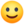 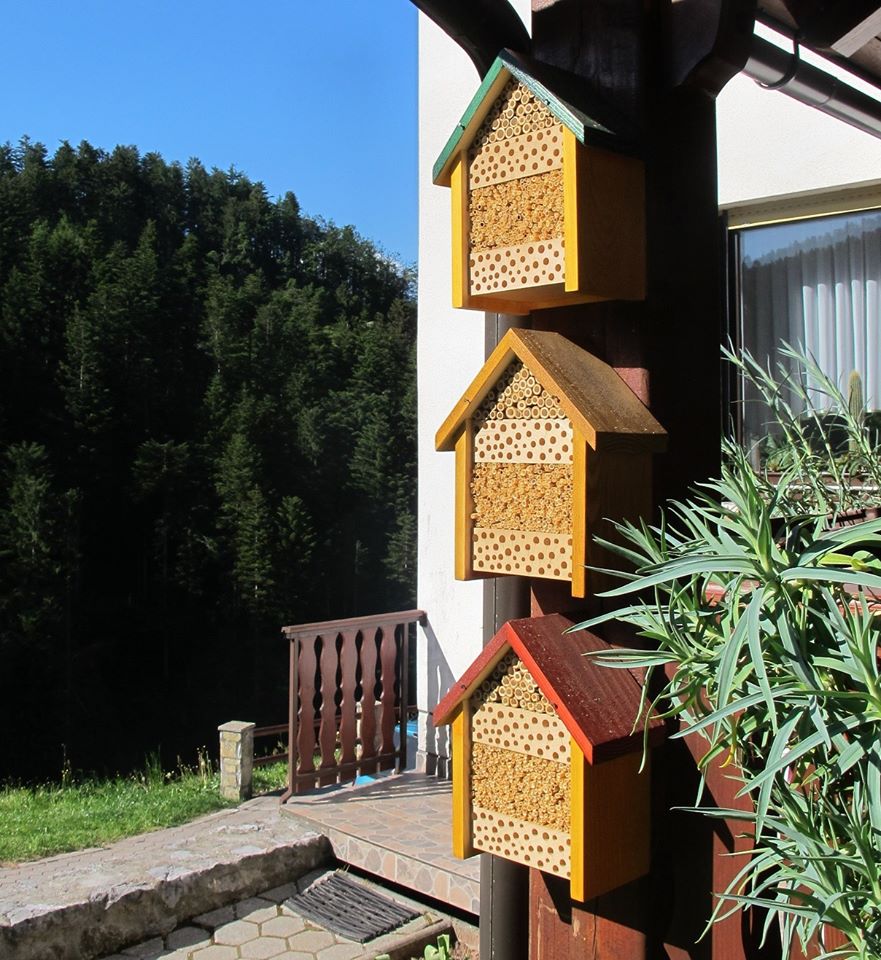 